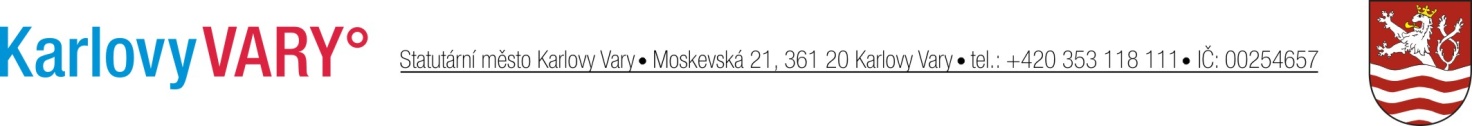                         Z Á P I Sz jednání finančního výboru dne 1.10.2012---------------------------------------------------------------------------------------------------------------Dne 1.10.2012 se uskutečnilo jednání finančního výboru zřízeného Zastupitelstvem  města Karlovy Vary.Místo jednání:	zasedací místnost v 5. patře Magistrátu města Karlovy Vary,                                       Moskevská 21, 361 20Doba jednání:	jednání bylo zahájeno v 13.00 hodin a skončeno v 15.10 hodin.Přítomni:	Ing. Michal Toufar, Viktor David, Ing. Stanislav Vondráček, Bc. Petr Hadroušek, Vítězslav Škorpil, Mgr. Tomáš Hybner; Ing. Werner HauptmannOmluveni:                  Josef Murčo, Jaroslav FujdiarProgram jednání:Zahájení, program jednáníRozpočtová opatřeníROZPOČET na rok 2013Různé  Jednání zahájil předseda výboru Ing. Michal Toufar.Schválení programuHLASOVÁNÍ                Finanční výbor navržený program schválil.Rozpočtová opatření Finanční výbor nedoporučuje RO č. 72/12-ZM – varianta A schválit.Finanční výbor nedoporučuje RO č. 72/12-ZM – varianta B schválit.Finanční výbor nedoporučuje RO č. 72/12-ZM – varianta C schválit.Ro č. 73/12-ZMFinanční výbor podává pozměňovací návrh:FV doporučuje ZM snížit finanční částku určenou na rekonstrukci objektu Husovo náměstí 2 na částku 7 600 tis.Kč. Z této částky realizovat rekonstrukci v rozsahu zajištění energetických úspor (okna, dveře, půda).Finanční výbor doporučuje RO č. 73/12-ZM v pozměněném znění schválit.3. Návrh rozpočtu města na rok 2013Ing. Toufar informoval členy FV o jednáních o rozpočtu města s vedením města. OFE zpracovalo varianty rozpočtového výhledu, které již jednotliví členové FV obdržely.Z diskuse vyplynul požadavek FV na předložení návrhu rozpočtu města na rok 2013 s rozpisem výdajů jednotlivých odborů.4. Různé  OFE předloží FV návrh rozpočtu města na rok 2013 s rozpisem výdajů jednotlivých odborů na příští jednání FV. Členové FV si připraví případné připomínky a návrhy k variantám rozpočtového výhledu a návrhu rozpočtu města na rok 2013 na další jednání FV, které se koná v pondělí dne 15.10.2012. Místo a čas bude upřesněno na zaslané pozvánce.Dne:  01.10.2012           Zapsal: Daniel Oriabinec - tajemník výboru			           _______________  _______________								           Ing. Michal Toufar                                                                                                                   předseda finančního výboru      CELKEMPROPROTIZDRŽEL SEIng. Michal Toufarx Ing. Stanislav VondráčekxJaroslav FujdiarNEPŘÍTOMENJosef MurčoNEPŘÍTOMENIng. Werner HauptmannxMgr. Tomáš HybnerNEPŘÍTOMENBc. Petr HadroušekxViktor DavidxVítězslav ŠkorpilxHLASOVÁNÍ CELKEM600ROodborVýdaje / v tis.KčVýdaje / v tis.KčpříjmyPopis rozpočtového opatřeníZModborběžnékapitál.financováníPopis rozpočtového opatření72 AOKŠT500neinv.transfer a.s. Moser Karlovy Vary72 AOKŠT-500ostatní významné sportovní akceHlasování:PROPROTIZDRŽEL SEIng. Michal Toufarx Ing. Stanislav VondráčekxJaroslav FujdiarNEPŘÍTOMENJosef MurčoNEPŘÍTOMENIng. Werner HauptmannxMgr. Tomáš HybnerNEPŘÍTOMENBc. Petr HadroušekxViktor DavidxVítězslav ŠkorpilxHLASOVÁNÍ CELKEM051ROodborVýdaje / v tis.KčVýdaje / v tis.KčpříjmyPopis rozpočtového opatřeníZModborběžnékapitál.financováníPopis rozpočtového opatření72 BOKŠT250neinv.transfer a.s. Moser Karlovy Vary72 BOKŠT-250ostatní významné sportovní akceHlasování:PROPROTIZDRŽEL SEIng. Michal Toufarx Ing. Stanislav VondráčekxJaroslav FujdiarNEPŘÍTOMENJosef MurčoNEPŘÍTOMENIng. Werner HauptmannxMgr. Tomáš HybnerNEPŘÍTOMENBc. Petr HadroušekxViktor DavidxVítězslav ŠkorpilxHLASOVÁNÍ CELKEM150ROodborVýdaje / v tis.KčVýdaje / v tis.KčpříjmyPopis rozpočtového opatřeníZModborběžnékapitál.financováníPopis rozpočtového opatření72 COKŠT125neinv.transfer a.s. Moser Karlovy Vary72 COKŠT-125ostatní významné sportovní akceHlasování:PROPROTIZDRŽEL SEIng. Michal Toufarx Ing. Stanislav VondráčekxJaroslav FujdiarNEPŘÍTOMENJosef MurčoNEPŘÍTOMENIng. Werner HauptmannxMgr. Tomáš HybnerNEPŘÍTOMENBc. Petr HadroušekxViktor DavidxVítězslav ŠkorpilxHLASOVÁNÍ CELKEM132ROodborVýdaje / v tis.KčVýdaje / v tis.KčpříjmyPopis rozpočtového opatřeníZModborběžnékapitál.financováníPopis rozpočtového opatření73 ORI9 500 000,00Husovo náměstí 2 - rekonstrukce73 ORI-1 300 000,00ZŠ Truhlářská - výměna oken, stavební úpravy73 ORI-1 100 000,00ZŠ Krušnohorská 11 - výměna oken73 ORI-600 000,00Okružní křižovatka Závodu míru - Vančurova73 ORI-5 100 000,00Ul. Slovanská - obnova povrchů73 ORI-1 400 000,00ostatní investiční akceHlasování:PROPROTIZDRŽEL SEIng. Michal Toufarx Ing. Stanislav VondráčekxJaroslav FujdiarNEPŘÍTOMENJosef MurčoNEPŘÍTOMENIng. Werner HauptmannxMgr. Tomáš HybnerxBc. Petr HadroušekxViktor DavidxVítězslav ŠkorpilxHLASOVÁNÍ CELKEM800